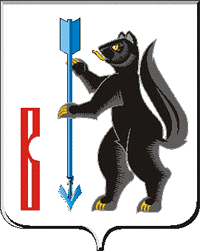 АДМИНИСТРАЦИЯГОРОДСКОГО ОКРУГА ВЕРХОТУРСКИЙП О С Т А Н О В Л Е Н И Еот 06.11.2013г. № 986г. ВерхотурьеО внесении изменений в административный регламент предоставления муниципальной услуги «Предоставление информации об организации общедоступного и бесплатного дошкольного, начального общего, основного общего, среднего (полного) общего образования, а также дополнительного образования в образовательных учреждениях, расположенных на территории городского округа Верхотурский», утвержденный постановлением Администрации городского округа Верхотурский от 26.08.2010г. № 988 «Об утверждении административного регламента предоставления муниципальным Управлением образования Администрации городского округа Верхотурский муниципальной услугио предоставлении информации об организации общедоступного и бесплатного дошкольного, начального общего, основного общего, среднего (полного) общего образования, а также дополнительного образования в образовательных учреждениях, расположенных на территории городского округа Верхотурский»В целях организации информационного обеспечения граждан, органов государственной власти, местного самоуправления, организаций и общественных объединений, руководствуясь Концепцией административной реформы в Российской Федерации в 2006-2010 годах, Федеральным законом от 6 октября 2003 года N 131-ФЗ "Об общих принципах организации местного самоуправления в Российской Федерации", постановлением Правительства Российской Федерации от 11.11.2005 N 679 "Порядок разработки и утверждения административных регламентов предоставления государственных услуг", постановлением Правительства Свердловской области от 27.12.2005 N 1139-ПП "О порядке разработки и утверждения административных регламентов исполнения государственных функций и административных регламентов предоставления государственных услуг", постановлением Администрации городского округа Верхотурский от 13.11.2012 № 1327 "О разработке и утверждении административных регламентов исполнения муниципальных функций и административных регламентов предоставления муниципальных услуг", статьей 26 Устава городского округа Верхотурский,ПОСТАНОВЛЯЮ:1.Внести в административный регламент предоставления муниципальной услуги «Предоставление информации об организации общедоступного и бесплатного дошкольного, начального общего, основного общего, среднего (полного) общего образования, а также дополнительного образования в образовательных учреждениях, расположенных на территории городского округа Верхотурский», утвержденный постановлением Администрации городского округа Верхотурский от 26.08.2010г. № 988 «Об утверждении административного регламента предоставления Управлением образования Администрации городского округа Верхотурский муниципальной услуги о предоставлении информации об организации общедоступного и бесплатного дошкольного, начального общего, основного общего, среднего (полного) общего образования, а также дополнительного образования в образовательных учреждениях, расположенных на территории городского округа Верхотурский», следующие изменения:а) исключить из пункта 5.2. раздела V слова «как в форме устного обращения, так и»;б) пункт 5.3 изложить в следующей редакции:«5.3.Обращение должно быть подписано лицом, обратившимся с жалобой, и содержать:1) наименование органа, предоставляющего муниципальную услугу, должностного лица органа, предоставляющего муниципальную услугу, либо муниципального служащего, решения и действия (бездействие) которых обжалуются;2) фамилию, имя, отчество (последнее - при наличии), сведения о месте жительства заявителя - физического лица либо наименование, сведения о месте нахождения заявителя - юридического лица, а также номер (номера) контактного телефона, адрес (адреса) электронной почты (при наличии) и почтовый адрес, по которым должен быть направлен ответ заявителю;3) сведения об обжалуемых решениях и действиях (бездействии) органа, предоставляющего муниципальную услугу, должностного лица органа, предоставляющего муниципальную услугу, либо муниципального служащего;4) доводы, на основании которых заявитель не согласен с решением и действием (бездействием) органа, предоставляющего муниципальную услугу, должностного лица органа, предоставляющего муниципальную услугу, либо муниципального служащего. Заявителем могут быть представлены документы (при наличии), подтверждающие доводы заявителя, либо их копии»;в) исключить третий абзац из пункта 5.3. раздела V;г) в пункте 5.4. слова «в течение 30 дней» заменить словами «в течение 15 дней»;д) в пункте 5.4. слова «не более чем на 30 дней» заменить словами «не более чем на 5 дней»;е) дополнить раздел V пунктами 5.7., 5.8., 5.9. следующего содержания:«5.7.По результатам рассмотрения жалобы Администрация городского округа Верхотурский или Управление образования Администрации городского округа Верхотурский, принимает одно из следующих решений:1) удовлетворяет жалобу, в том числе в форме отмены принятого решения, исправления допущенных органом, предоставляющим муниципальную услугу, либо органом, предоставляющим муниципальную услугу, опечаток и ошибок в выданных в результате предоставления государственной или муниципальной услуги документах, возврата заявителю денежных средств, взимание которых не предусмотрено нормативными правовыми актами Российской Федерации, нормативными правовыми актами субъектов Российской Федерации, муниципальными правовыми актами, а также в иных формах;2) отказывает в удовлетворении жалобы.5.8.Не позднее дня, следующего за днем принятия решения, указанного в пункте 5.7 настоящего раздела, заявителю в письменной форме и по желанию заявителя в электронной форме направляется мотивированный ответ о результатах рассмотрения жалобы.5.9.В случае установления в ходе или по результатам рассмотрения жалобы признаков состава административного правонарушения или преступления должностное лицо, наделенное полномочиями по рассмотрению жалоб в соответствии с пунктом 5.2. настоящего раздела, незамедлительно направляет имеющиеся материалы в органы прокуратуры».2.Опубликовать настоящее постановление в газете «Верхотурская неделя» и разместить на официальном сайте городского округа Верхотурский.3.Контроль исполнения настоящего постановления возложить на заместителя главы Администрации городского округа Верхотурский по социальным вопросам Бердникову Н.Ю.И.о. главы Администрациигородского округа Верхотурский                                           	В.Ф. Фахрисламов